This is an example and illustrative work package requirement only.  It is provided for the sole purpose of supporting the letting of the Agreement. The requirement is only representative of the type of work package that may be required – this work package will not be commissioned or delivered.  As part of the commercial bidding process, suppliers are invited to respond to this example work package in order to help inform the evaluation process and their ability to meet the requirements with value for money solutions and services. The response to this work package will be reviewed along with the full bid response against the published evaluation criteria. There will be a single assessment and score given against each criteria based on the combined evidence i.e. the response to this work package will not be assessed or scored in isolation. Suppliers should not raise clarification requests against this work package requirement as part of the formal procurement process. As part of the response to the work package suppliers can include the types of questions or clarifications they would raise if this was to be a ‘live’ requirement.Quality Assurance & Testing for IT Systems – Load & Performance Testing Service Example Work Package DefinitionOverview BackgroundThis work package is for the risk based end to end delivery of performance testing for Project A as part of a wider program that will deliver a single platform from which to manage a range of cross-cutting responsibilities for integrating existing and new services. This work package is to cover performance and will include:Test ManagementTest PlanningTest ExecutionTest ReportingStatement of RequirementThe scope of this requirement is to provide the testing services set out belowFormulation of a high level risk based Performance Test Strategy that aligns with project delivery plansAnalysis of High Level Design (HLD)/Low Level Design (LLD) to inform test planning taking all infrastructure components into accountBuild Transaction Volumetric Model based on NFRS and available volumetricsDetailed Test Planning to include:Performance specific Non-Functional Requirements (NFR) AnalysisVolumetric Analysis & Risk AssessmentTest Approach, (inc but not limited to):Test ScopeTest Approach (including consideration of integrated components, agile delivery models, early testing and so forth)Risk Based Test ObjectivesEnvironment(s)Test DataTest StubsSchedulingLoad Injection PointsMonitoringToolingDependenciesTest Design DefinitionTest Preparation (inc Sanity Runs)Test Execution (inc Initial Analysis Activities)Test Reporting (inc participation in Gateway Reviews)Assisting with load generation during Operational Acceptance Testing (OAT) based resilience / failover testsSuppliers will have proven delivery ability across all aspects of Performance Testing including development of custom load injection and/or monitoring and/or log collation analysis capabilities.Personnel deployed will have experience of working in broad technical landscapes and development paradigms including networks, cloud platforms, wan implementations, firewalls, encryption, databases, enterprise service bus models, Extract Transform and Load (ETL) processes, micro services architecture and so forth. Personnel must have good stakeholder management skills, be able to build consensus and formulate risk based, pragmatic approaches to performance testing. Personnel must be professional, creative and pro-active in achieving results. DeliverablesThe following deliverables will be expected:Test Strategy / ApproachResource Model and Delivery PlanRisk Based Test AssessmentDetailed Test PlanTransaction Volumetric ModelTest ScenariosTest DataTest ScriptsDeployment and configuration of load and load related toolsTest Execution Output and Other AssetsTest Completion Report The following reporting will be required:Weekly Progress ReportDaily Execution Reports (short / initial analysis)Formal Test Completion Report(s)Updated resource models / delivery plans (for large deliveries)In addition to the test reporting outlined in earlier sections, attendance at all relevant meetings and workshops is expected. Regular progress meetings with the QA & Testing NFT Test Manager will be required.LOGISTICS EVALUATION CRITERIA The purpose of this example work package is to help inform the assessment of the full ITT response. Evidence from your response to this work package will be considered alongside the responses provided against the ITT (using the evaluation criteria sections as below). The quality and relevance of any clarification questions contained within the work package response will also be considered as evidence:2 - Resources & Capability (People, Technology, Knowledge)3 – Service Development4 – Responsiveness 5 – Value ANNEX ROLE DESCRIPTIONS AND BANDINGS  The attached covers the roles that are expected to be required across all Lots to be let on the Agreement                                      < END OF DOCUMENT>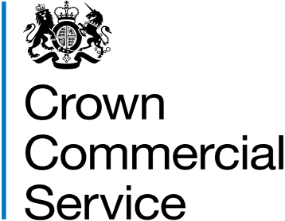 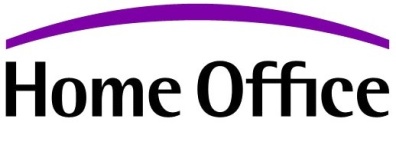 QAT Load & Performance Testing Service Lot 3Example Work Package of requirementsQAT Load & Performance Testing Service Lot 3Example Work Package of requirementsProject NameProject AWork Package Publication date22/11/2016Closing Date for Supplier Proposals30/11/2016QA & Testing currently provide a testing service within the Home Office and across other government departments. This work package covers the provision of a full performance test management and delivery service for a critical re-platforming and data migration project.Test Strategy / Risk AssessmentTest Approach / Proof of ConceptTest PlanningProof of ConceptTest DesignTest Execution (Standalone)Test Execution (Integrated)Test ReportingQA & Testing currently provide a testing service within the Home Office and across other government departments. This work package covers the provision of a full performance test management and delivery service for a critical re-platforming and data migration project.Test Strategy / Risk AssessmentTest Approach / Proof of ConceptTest PlanningProof of ConceptTest DesignTest Execution (Standalone)Test Execution (Integrated)Test ReportingLocation(s) where work will be carried outAll resources will be required to work onsite at Home Office locations primarily in central London and Croydon. There may be a requirement to travel to supplier sites based on project needs.Working arrangementsOn site 5 days / week although some flexibility in terms of travel to other UK sites as required.  Security Clearance RequirementsSC Start Date03/01/2017Expected completion date30/06/2017